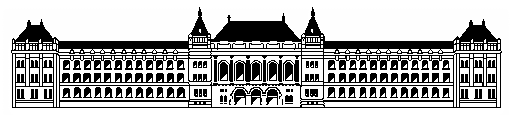 BUDAPEST UNIVERSITY OF TECHNOLOGY AND ECONOMICS FACULTY OF ARCHITECTUREPál Csonka Doctoral SchoolCERTIFICATIONFOR EVALUATION AT THE END OF SEMESTERCourse: Education under guidance (’Irányított oktatás’)Semester: 20../20... I.Budapest, 20... _________ .    .________________________Dr. Head of DepartmentHead of DepartmentDepartment Name of the PhD studentNeptun codeNumber of credits (In the educational and research phase max. 4 credits, in the research and dissertation phase max. 3 credits)Evaluation (grade)PhD studentXXXYYY4 credit5 (excellent)